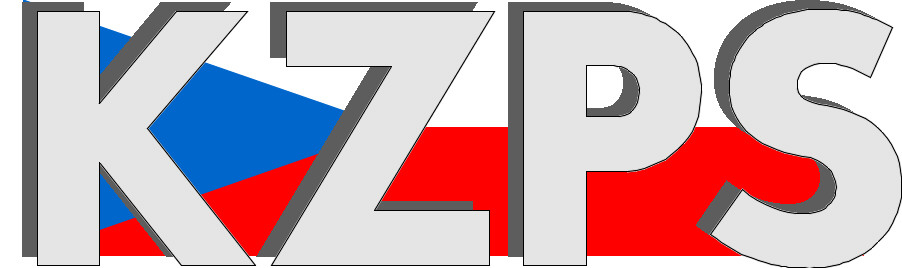 Konfederacezaměstnavatelských a podnikatelských svazů ČR Sekretariát:	    	 Václavské nám. 21	               tel.: 222 324 985                   	 110 00 Praha 1		               fax: 224 109 374  	            	            mail: kzps@kzps.cz S t a n o v i s k o Konfederace zaměstnavatelských a podnikatelských svazů ČRk „Návrhu Plánu legislativních prací vlády na rok 2024“V rámci mezirezortního připomínkového řízení jsme obdrželi výše uvedený návrh a k tomuto Konfederace zaměstnavatelských a podnikatelských svazů ČR (KZPS ČR) uplatňuje následující zásadní a doporučující připomínky:Do návrhu Plánu legislativních prací vlády na rok 2024, do kapitoly „Místopředseda vlády a ministr práce a sociálních věcí“ je třeba zařadit návrh novelizace zákona č. 435/2004 Sb., o zaměstnanosti, který by obsahoval alespoň částečnou úpravu současného systému zaměstnávání osob se zdravotním postižením.Odůvodnění: Takováto úprava by mohla vést k alespoň částečné nápravě trhu a ochraně zaměstnavatelů OZP a v konečném důsledku i k ochraně samotných OZP zaměstnaných na „chráněném“ trhu práce. Zároveň by omezila nadužívání příspěvku na podporu zaměstnanosti OZP a tím vedla k úsporám ve státním rozpočtu. Jde o problematiku, kterou řeší ustanovená pracovní skupina při MPSV ČR.Tato připomínka je zásadní.Do návrhu Plánu legislativních prací vlády na rok 2024, do kapitoly „Místopředseda vlády a ministr zdravotnictví“ navrhujeme zařadit návrh novelizace zákona o elektronickém zdravotnictví a popř. také návrh novelizace zákona o zdravotních službách, které by zajistily přizpůsobení českého právního řádu plné implementaci nařízení o EHDS a celkově zlepšily a navýšily ambice ČR spojené s vytvářením českého eHealth (NEHR) systému tak, aby bylo možno do zdravotnické dokumentace NAHLÍŽET, nikoli si ji pouze elektronicky vyměňovat, stejně jako zajistily otevřenější eHealth governance a použití eHealth také pro prevenci dublování výkonů a celkově k dosáhnutí o mnoho vyšší efektivity systému, která je jedinou cestou k dlouhodobé udržitelnosti zdravotnického systému.Odůvodnění: Ministr zdravotnictví v plánu legislativních prací pro rok 2024 nenavrhuje novelizovat zákon o elektronizaci zdravotnictví. Přestože je tento zákon platný již od roku 2022, ukazuje se nyní, v období přípravy implementace a budování reálného integrovaného rozhraní pro výměnu zdravotnických dat, že zákon tak, jak je nastaven, nevyhovuje mezinárodnímu pojetí eHealth. Zákon vytváří pouze základní právní prostředí pro nejzákladnější formu NEHR (National EHR system - sdílení zdravotnické dokumentace na národní úrovni). Zákon konkrétně upravuje sdílení zdravotnické dokumentace mezi lékaři a směrem k pacientovi prostřednitcví, „dočasného úložiště dat“. Nejedná se tedy o reálné nahlížení do zdravotnické dokumentace pacienta lékařem a nejedná se o reálné nahlížení pacienta do veškeré své zdravotnické dokumentace tak, jak předpokládá nařízení o EHDS (čl. 3 odst. 1): „Právo na přístup ke svým osobním elektronickým zdravotním datům v kontextu primárního použití dat, a to okamžitě, zdarma a v jednoduše čitelném, konsolidovaném a dostupném formátu.“.Výše popsané principy zákona o elektronizaci zdravotnictí jsou bohužel nejsou v souladu nejen s připravovaným nařízením o EHDS, ale také s WHO koncepcí „Digital Health“. WHO v oblasti sdílení zdravotních dat definuje NEHR jako systém, který „typicky umožňuje náhled do zdravotnické dokumentace pacienta lékařům napříč zdravotním systémem .... a zredukuje potřebu duplikovat testy a zrychlí hodnotící procesy v urgentních situacích tím, že poskytne přístup k informacím o medikaci, laboratorním výsledkům a zobrazovacím metodám“. (REF: WHO „Digital Health in the WHO European Region 2023: The ongoing journey to commitment and transformation, str. 32). Zákon o elektronizaci zdravotnictví však takový systém nenavrhuje a máme tedy za to, že je třeba tento zákon novelizovat a využít plně a efektivně velkorysou nabídku EU financovat vytváření národního eHealth systému, který však vyhovuje představám EU (potažmo WHO) o eHealth jako NEHR.Máme za to, že zákon o elektronizaci zdravotnictví potřebuje být novelizován také proto, že nenaplňuje 3 ze 4 strategických priorit WHO nezbytných při budování funkčního a efektivního eHealth. Zákon naplňuje pouze první prioritu (nastavit normy a vyvinout technické řešení), avšak již nenaplňuje prioritu spočívající v rozšíření národních kapacit k lepšímu řízení digitální transformace zdravotního sektoru a k pokročilé digtální zdravotní gramotnosti, stejně jako nevidíme nastavení prostředí k cílenému budování  networkingu, dialogu a výměně znalostí a zkušeností mezi partnery, stakeholdery a širší veřejností a bohužel se obáváme, že zákon o elektronizaci zdravotnictví spolu s Národní strategií pro eHealth neumožní naplňění ani čtvrté priority, a to umožnit díky eHealth provádět horizontální scanning či analýzy určitých oblastí a identifikovat řešení, v jejichž centru stojí pacient a která pomohou ovlivňovat veřejné zdraví a zdravotní systémy v digitální éře, která nás čeká. Zákon o elektronizaci zdravotnictví neobsahuje dostatečný a otevřený systém dohledu a řízení eHealth, rezignuje na vytvoření národního dohledového orgánu, složeného ze státních, soukromých a pacientských složek a žádným způsobem se nevypořádává s budoucností digitálního zdraví a zdravotnictví, která již reálně nastala – tedy AI použití a hluboké učení, systémový přístup k sekundárním datům, pravidla pro tvoření a zacházení se sekundárními daty, certifikace EHR systémů různých wearables a wellness aplikací. Na tyto nutné změny není pamatováno v Plánu legislativních prací vlády pro rok 2024, přestože je již dnes více než zřejmé, že nařízení o EHDS bude přijato v roce 2024 a český právní řád bude muset být značně upraven, aby vyhovoval těmto požadavkům (a to nejen prostřednictvím zákona o elektronizaci zdravotnictví, ale také prostřednictvím zákon a o zdravotních službách, jehož novela však také není v Plánu legislativních prací 2024 zahrnuta).Naši připomínku považujeme za zásadní také v návaznosti na vyjádření MZ ČR z října 2023 ke zprávě NKÚ o zpožďování elektronizace zdravotnictví „V současné době tak zákon o elektronizaci zdravotnictví představuje první elementární fázi elektronizace zdravotnictví, která umožnila vznik jeho základní infrastruktury a základních centrálních služeb elektronického zdravotnictví, které jsou aktuálně ve výstavbě, a to s využitím prostředků Národního plánu obnovy,“ uvedl Jakob. A doplnil, že v legislativním procesu je novela zákona pro další fáze elektronizace. (REF: Elektronizace zdravotnictví se zpožďuje, upozorňuje Nejvyšší kontrolní úřad - Zdravotnický deník (zdravotnickydenik.cz). Jisté je, že navrhovaná novela (2023) žádný z nedostatků pojetí zákona o elektronizaci zdravotnictví neřeší a je tedy třeba zákona novelizovat opakovaně.Tato připomínka je zásadní.Do návrhu Plánu legislativních prací vlády na rok 2024, do kapitoly „Ministr financí“ navrhujeme zařadit novou úpravu elektronické evidence tržeb.Odůvodnění: Původní zákon o elektronické evidenci tržeb byl zrušen. Přestože se domníváme, že šlo o nesprávné rozhodnutí připouštíme, že potřeboval jisté úpravy. V současné době, kdy z důvodu vnějších i vnitřních okolností se hledají zdroje pro snížení zadlužení státu, je aktuální se touto oblastí opět zabývat. Prvním příkladem je snaha Ministerstva pro místní rozvoj, které ve snaze utlumit šedou ekonomiku v oblasti cestovního ruchu a narovnat tržní prostředí připravuje systém e-Turista, obdobný zrušenému EET. Záměrem je i zmírnit bezpečnostní riziko s tím spojené. Tento záměr považujeme za opodstatněný. Samozřejmě, že zrušený zákon nelze převzít v tehdejší podobě, ale je třeba úpravu přizpůsobit současným technologiím a přezkoumat obsah se záměrem odstranit případné zbytečné administrativní povinnosti.Tato připomínka je zásadní.Do návrhu Plánu legislativních prací vlády na rok 2024, do kapitoly „Ministr průmyslu a obchodu“ navrhujeme zařadit revizi zákona č. 40/1995 Sb., o regulaci reklamy.Odůvodnění: Zákon o regulaci reklamy z pohledu pravidel pro humánní léčivé přípravky se v kontextu dnešní doby jeví jako poměrně zastaralý. Zkušenosti z poslední doby ukazují, že absolutní zákaz komunikace informací o léčivých přípravcích (zejména těch na předpis) směrem k veřejnosti jednak není obecně respektován (viz opakovaně medializované informace o konkrétních léčivých přípravcích a jejich účinnosti např. v souvislosti s covid-19), a zároveň nutí veřejnost vyhledávat si požadované informace o léčivých přípravcích na nedůvěryhodných webových stránkách, sociálních sítích apod., což následně vede k tomu, že veřejnost snáze podléhá dezinformacím. Podle našeho názoru tedy nazrál čas na racionální rozvolnění současných pravidel tak, aby subjekty, které mají o léčivých přípravcích nejvíce informací (tedy jejich výrobci), měly možnost tyto informace řízeně komunikovat i na laickou veřejnost, aniž by to bylo považováno za nedovolenou reklamu. Dále bude vhodné zamyslet se i nad dalšími tématy, jako například zda by nebylo na místě definovat, že zdravotní sestry jsou rovněž zdravotnickými odborníky – to by jim významně usnadnilo situaci při získávání odborných medicínských informací, které potřebují ke své práci. Rovněž by stálo za to zvážit možnosti širšího využívání prostředků digitální komunikace (QR kódy apod.). S ohledem na výše uvedené doporučujeme důkladnou revizi zákona o regulaci reklamy v oblasti reklamy na léčivé přípravky.Tato připomínka je doporučující.Kontaktní osoby:JUDr. Zdeněk Čáp		e-mail: cap@scmvd.cz			tel:	224 109 314Dr. Jan Zikeš			e-mail:	zikes@kzps.cz				tel:	222 324 985V Praze dne 16. listopadu 2023 										        Jan W i e s n e r		                                                                            			             prezident